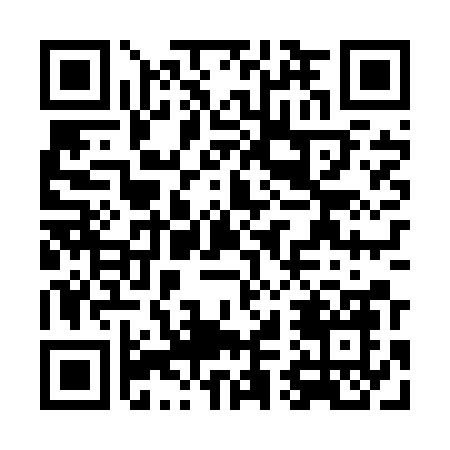 Prayer times for Klopoty Bujny, PolandMon 1 Apr 2024 - Tue 30 Apr 2024High Latitude Method: Angle Based RulePrayer Calculation Method: Muslim World LeagueAsar Calculation Method: HanafiPrayer times provided by https://www.salahtimes.comDateDayFajrSunriseDhuhrAsrMaghribIsha1Mon4:006:0212:334:597:048:582Tue3:576:0012:325:007:059:013Wed3:545:5812:325:027:079:034Thu3:515:5512:325:037:099:055Fri3:485:5312:315:047:119:086Sat3:455:5112:315:057:129:107Sun3:425:4812:315:077:149:128Mon3:395:4612:315:087:169:159Tue3:365:4412:305:097:189:1710Wed3:335:4212:305:107:199:2011Thu3:305:3912:305:127:219:2212Fri3:265:3712:295:137:239:2513Sat3:235:3512:295:147:259:2814Sun3:205:3212:295:157:269:3015Mon3:175:3012:295:167:289:3316Tue3:135:2812:285:177:309:3617Wed3:105:2612:285:197:329:3818Thu3:075:2412:285:207:339:4119Fri3:035:2112:285:217:359:4420Sat3:005:1912:285:227:379:4721Sun2:565:1712:275:237:399:5022Mon2:535:1512:275:247:409:5323Tue2:495:1312:275:257:429:5624Wed2:465:1112:275:277:449:5925Thu2:425:0912:275:287:4610:0226Fri2:385:0712:275:297:4710:0527Sat2:355:0512:265:307:4910:0828Sun2:315:0312:265:317:5110:1129Mon2:275:0112:265:327:5210:1530Tue2:234:5912:265:337:5410:18